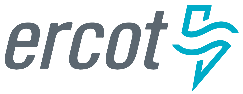 Market Requirements:
PR192-01 SCR786 Retail Market Test EnvironmentVersion .4Document RevisionsTable of Contents1.	Project Overview	11.1.	Background	11.2.	Stakeholders	11.3.	Business Drivers	11.4.	Anticipated Business and/or IT Benefits	11.5.	Scope	12.	Requirements Overview	22.1.	Protocol Requirements (If Applicable)	22.2.	Process Overview	33.	Functional Business Requirements	33.1.	Business Requirements	33.2.	Data Requirements	33.3.	Certification Environmental Logistics	33.4.	User Documentation and Help Requirements	44.	Appendices	54.1.	Supporting Information	54.1.	Glossary	5Project OverviewBackgroundThe Certification (CERT) environment was originally created and is currently used for Market Flight testing to certify Market Participants in ERCOT retail market.Texas Data Transport and MarkeTrak System Working Group’s (TDTMS) investigation into the current CERT environment capabilities revealed that it does not meet retail market testing needs. Some of the challenges found during the course of the working group’s investigation are:Insufficient for market volume testing and Application Program Interface (API) testing.Currently the test scenario uses a Simulated (SIM) date.  This makes it difficult to perform ad hoc testing in CERT.Restricted availability for additional ad hoc testing outside CERT environment schedules.Data is purged after every testing cycle resulting in resending of same data.Manual intervention required for validating transaction data set.StakeholdersCompetitive Retailers (CRs) and Transmission and Distribution Service Providers (TDSPs) will both be able to use the expanded CERT environment in order to test their internal system changes prior to migrating them to their Production environment.  This will decrease the risk of finding defects once in Production.Business DriversSCR786 was submitted by TDTMS to create a testing environment to provide flexibility and availability for ad-hoc testing requests by Market Participants and to reduce the overall risk to the retail market by allowing Market Participants to test internal projects with ERCOT and other Market Participants before going live in production.Anticipated Business and/or IT BenefitsThe main benefit from this project is the reduction of risk to the market of defects found in Production.  In addition, the CERT environment’s increased stability will decrease duration and hours needed to test in the environment.ScopeRequirements OverviewProtocol Requirements (If Applicable)Not applicable.Process OverviewUpdated CERT environment will allow Market Participants an environment to test with other MPs prior to going live.  MPs will be able to complete sandbox testing while Flight testing is in progress.Functional Business RequirementsBusiness RequirementsData RequirementsCertification Environmental LogisticsUser Documentation and Help RequirementsAppendicesSupporting InformationReferences or details.GlossaryDateVersionDescriptionAuthor(s)1/26/16.01Initial version by ERCOTCatherine Meiners3/24/16.02Updated with comments from TX SET/TDTMS Joint meeting.Catherine Meiners4/18/16.03Updated with comments from April TDTMS meeting.Catherine Meiners4/20/16.04Updated document to current template and ERCOT logo.Catherine MeinersIn Scope#ItemComments1Improve overall testing capabilities for all retail business processes by increasing capacity of CERT environment2Improve transaction processing time through the reduction/elimination of manual intervention at ERCOT3Elimination of blackout structure4Elimination of SIM date5Reduced purging of data to an agreed upon schedule6ERCOT support for sandbox testing will be available from 9:00 am to 4:00 pm on Retail Business Days.7Ability to sandbox test the following functionality in the CERT environment – Transaction and business processing of EDI files Transaction processing of non-EDI files, such as CBCI and Demand Response for file level validationMarkeTrak GUI and API testing, including performance testing of APIBrowser CompatibilityScope Clarifications – Determine Out of ScopeScope Clarifications – Determine Out of ScopeScope Clarifications – Determine Out of Scope#ItemComments1Brand new environment separate from the CERT environment2ERCOT simulating or mimicking TDSP/CR transactions3Ability to handle Prod like volumes from all MPs at the same time4Turnaround times that match protocol specifications when large volumes of transactions are submitted5Market Participants mimicking other Market Participants6Business validations on non-EDI files, such as CBCI and Demand Response7Registration data and functions, such as ERCOT disputesFunctional Requirement IDRequirement DescriptionIncrease capacity of CERT environment so that up to 3 large Market Participants can load test simultaneously.Remove manual interaction with transactions at ERCOT to reduce processing time.Eliminate blackout structure and complete code migrations on a prod like schedule, when possible.Eliminate SIM date so that transactions with current dates can be processed.Functional Requirement IDRequirement DescriptionTDSPs will continue to provide test bed ESIIDs to ERCOT and the CRs in the current .csv format prior to each flight. ESIIDs that are being used in Flight Certification Testing cannot be used in Sandbox Testing.  On a yearly basis, ERCOT will refresh the CERT environment with a subset of the ESIIDs from Production.Any purging of data from the CERT environment will be communicated to the Market in advance.  Details of environmental communication plan to be defined in Execution phase of the project.When doing high volume testing, Market Participants will aggregate their transactions like they do in production, submitting multiple transactions per file.Functional Requirement IDRequirement DescriptionCERT environment will be available for sandbox testing except during code migrations.CERT environment will be available for flight testing during designated flight testing windows.Issues with the CERT environment should be reported through the ERCOT Helpdesk. IT Support for the CERT environment will be available from 9:00 am to 4:00 pm on Retail Business Days.  Make sure to specify “CERT environment” when reporting issues.Business support for the CERT environment will be available from 9:00 am to 4:00 pm on Retail Business Days.Market Participants requesting business support can submit the request through the Production MarkeTrak application using the “Other” subtype with a comment of “Request for Market Testing Assistance”.  Requests should be submitted at least 5 business days in advance.  Any requests received with less than 5 business days’ notice may be supported at ERCOT’s discretion.The following are examples of the types of support that can be requested:ERCOT can provide lists of ESIIDs with specific characteristics to requesting Market Participants.ERCOT can facilitate the creation of scenarios for transactional and/or MarkeTrak testing.ERCOT can facilitate advancement of MarkeTrak workflows during MarkeTrak testing.If a Market Participant is planning to do volume testing in the CERT environment, they should inform ERCOT 5 business days ahead of time or as soon as possible.If ERCOT receives more than 3 requests for volume testing during the same timeframe, the first 3 will be accepted and additional Market Participants will need to wait.To facilitate small volume testing (<1000 transactions), Market Participants are encouraged to notify ERCOT to ensure the CERT environment is running as expected.Functional Requirement IDRequirement DescriptionCreation of user documentation for sandbox testing will be at the discretion of TDTMS.TDTMS will coordinate with TXSET to update existing Flight documentation, as necessary.TermDefinition